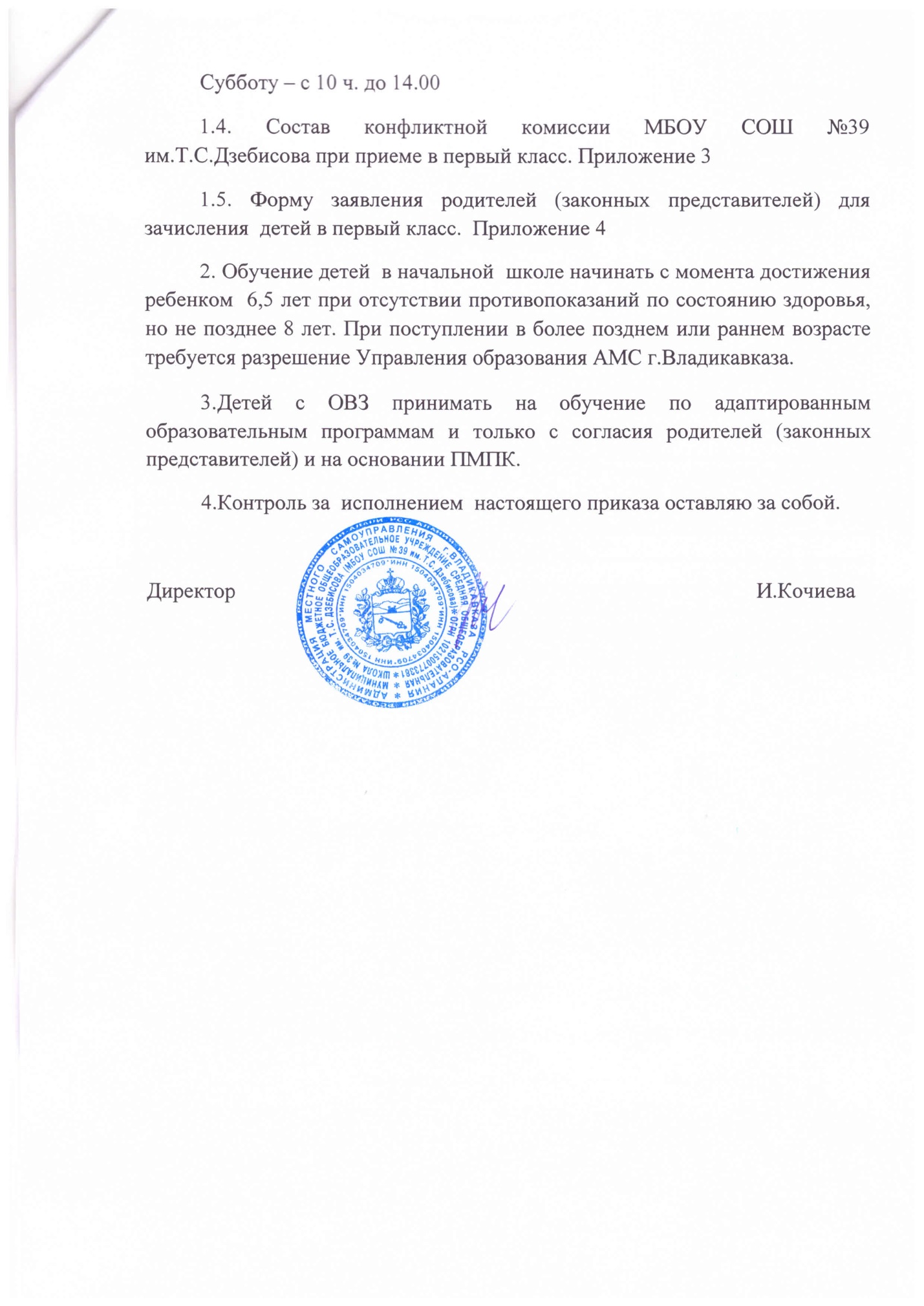 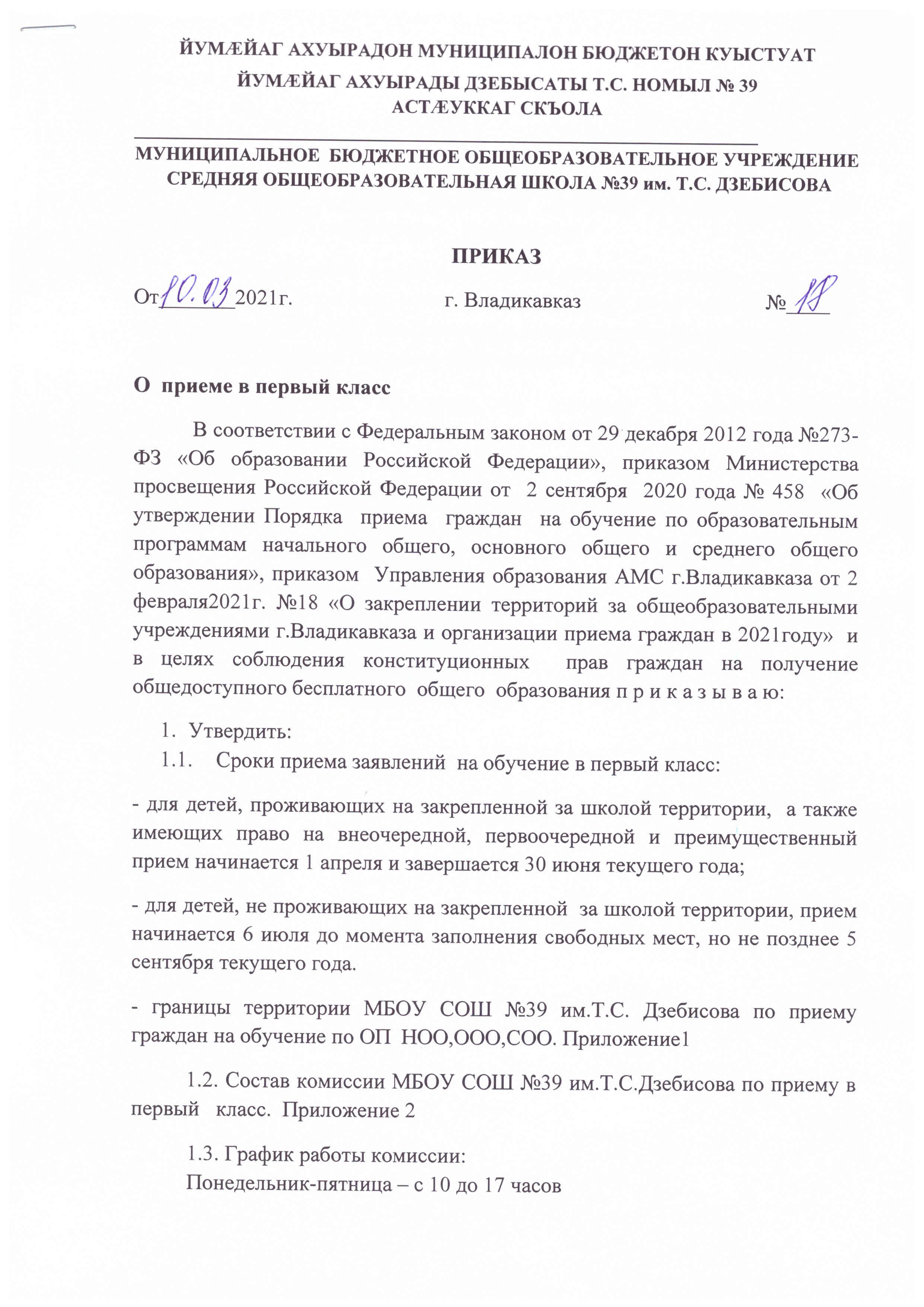 ЙУМÆЙАГ АХУЫРАДОН МУНИЦИПАЛОН БЮДЖЕТОН КУЫСТУАТ ЙУМÆЙАГ АХУЫРАДЫ ДЗЕБЫСАТЫ Т.С. НОМЫЛ № 39АСТÆУККАГ СКЪОЛА___________________________________________________________________МУНИЦИПАЛЬНОЕ  БЮДЖЕТНОЕ ОБЩЕОБРАЗОВАТЕЛЬНОЕ УЧРЕЖДЕНИЕ                                                                                                                                                                                                                                                                                                                                                                                                                                                         СРЕДНЯЯ ОБЩЕОБРАЗОВАТЕЛЬНАЯ ШКОЛА №39 им. Т.С. ДЗЕБИСОВАПРИКАЗОт_______2021г.                            г. Владикавказ                                  №____О  приеме в первый класс             В соответствии с Федеральным законом от 29 декабря 2012 года №273-ФЗ «Об образовании Российской Федерации», приказом Министерства просвещения Российской Федерации от  2 сентября  2020 года № 458  «Об утверждении Порядка  приема  граждан  на обучение по образовательным программам начального общего, основного общего и среднего общего образования», приказом  Управления образования АМС г.Владикавказа от 2 февраля2021г. №18 «О закреплении территорий за общеобразовательными учреждениями г.Владикавказа и организации приема граждан в 2021году»  и в целях соблюдения конституционных  прав граждан на получение общедоступного бесплатного  общего  образования п р и к а з ы в а ю:Утвердить: Сроки приема заявлений  на обучение в первый класс:- для детей, проживающих на закрепленной за школой территории,  а также имеющих право на внеочередной, первоочередной и преимущественный прием начинается 1 апреля и завершается 30 июня текущего года;- для детей, не проживающих на закрепленной  за школой территории, прием начинается 6 июля до момента заполнения свободных мест, но не позднее 5 сентября текущего года.- границы территории МБОУ СОШ №39 им.Т.С. Дзебисова по приему граждан на обучение по ОП  НОО,ООО,СОО. Приложение11.2. Состав комиссии МБОУ СОШ №39 им.Т.С.Дзебисова по приему в первый   класс.  Приложение 21.3. График работы комиссии: Понедельник-пятница – с 10 до 17 часовСубботу – с 10 ч. до 14.001.4. Состав конфликтной комиссии МБОУ СОШ №39 им.Т.С.Дзебисова при приеме в первый класс. Приложение 31.5. Форму заявления родителей (законных представителей) для зачисления  детей в первый класс.  Приложение 4 2. Обучение детей  в начальной  школе начинать с момента достижения ребенком  6,5 лет при отсутствии противопоказаний по состоянию здоровья, но не позднее 8 лет. При поступлении в более позднем или раннем возрасте требуется разрешение Управления образования АМС г.Владикавказа.3.Детей с ОВЗ принимать на обучение по адаптированным образовательным программам и только с согласия родителей (законных представителей) и на основании ПМПК.4.Контроль за  исполнением  настоящего приказа оставляю за собой.Директор                                                                                                И.Кочиева    Приложение 1СХЕМАЗакрепленной  территории г. Владикавказа за МБОУ СОШ №39 им.Т.С.Дзебисова Муниципальное бюджетное общеобразовательное учреждение средняя общеобразовательная школа № 39 г.ВладикавказаПриложение 2Составкомиссии МБОУ СОШ №39 им.Т.С.Дзебисова по приему в первый класс в 2021г.Председатель комиссии - Кочиева Ирина Сергеевна, директор школы;Члены комиссии: Ватаева Аксана Константиновна, заместитель директора по УВР;                               Габуева Сима Согратовна, учитель начальных классов;                               Зураева  Индира Казбековна, делопроизводитель.Приложение 3Составконфликтной комиссии МБОУ СОШ №39 им.Т.С.Дзебисова при приеме в первый класс в 2021г.Председатель комиссии: Козаева Жанна Яковлевна, заместитель директора по УВР;Члены комиссии: Хуцистова Алена Руслановна, председатель ПК школы;                             Дмитриева Лариса Витальевна, учитель начальных классов;                             Дзагоева Марина Георгиевна, учитель английского языка.Приложение 4ЗАЯВЛЕНИЕПрошу принять в  _______ класс МБОУСОШ №39 им.Т.С. Дзебисова моего ребенка ______________________________________________________________________Дата рождения ребенка, адрес места жительства /место пребывания ребенка __________________________________________________________________________________________________________________________________________________________СВЕДЕНИЯ О РОДИТЕЛЯХ (ЗАКОННЫХ ПРЕДСТАВИТЕЛЯХ)Отец:                                                                                        Мать: Фамилия ____________________________		____________________________Имя _________________________________		____________________________Отчество _____________________________		____________________________Адрес места жительства  _______________                  	_______________________________________________________________	___		____________________________Контактные телефоны ___________________              ____________________________Адрес электронной почты __________________            ____________________________Наличие права первоочередного или преимущественного приема____________________________________________________________________________________________________________________________________________________________________________________________________________________________________Имеется ли потребность ребенка в обучении по адаптированной образовательной программе или в создании специальных условий для обучения __________ (да/нет). Если имеется, то даю согласие на обучение по АОП _________________________                                     _____________________________(подпись)                                                                                    (Ф.И.О.)На основании ст.14 Федерального закона от 29.12.2012 № 273-ФЗ «Об образовании в Российской Федерации» прошу организовать для моего ребенка обучение на русском языке  _______(да/нет)  и изучение родного языка и литературного чтения на родном языке (1-4 классы) / родного языка и родной литературы (5-11 классы) на родном языке.К заявлению прилагаю следующие документы: Копия документа, удостоверяющего личность родителя (законного представителя) ребёнка ____________________________________________________________;Копия свидетельства о рождении ребенка или документа, подтверждающего родство заявителя ____________________________________________________;Копию документа, подтверждающего установление опеки или попечительства (при необходимости) ______________________________________________________;Копия документа о регистрации по месту жительства ребенка или по месту пребывания на закреплённой территории _________________________________;Справку с места работы родителя(ей) законного(ых) представителя(ей)) ребёнка (при наличии первоочередного приема на обучение)________________________; Копия заключения Республиканской психолого-медико-педагогической комиссии (при наличии)________________________________________________________.По своему усмотрению прилагаю также следующие документы:1.____________________________________________________________________________2.____________________________________________________________________________3.____________________________________________________________________________С лицензией на осуществление образовательной деятельности МБОУ СОШ №39 им.Т.С.Дзебисова свидетельством  о государственной аккредитации МБОУ СОШ №39 им.Т.С.Дзебисова, уставом МБОУ СОШ №39 им.Т.С.Дзебисова режимом работы МБОУ СОШ №39 им.Т.С.Дзебисова образовательными программами, реализуемыми в МБОУ СОШ №39 им.Т.С.Дзебисова и другими локальными актами МБОУ СОШ №39 им.Т.С.Дзебисова ознакомлен(а).Даю согласие на обработку персональных данных родителей (законных представителей) и персональных данных ребенка, в соответствии с Федеральным законом от 27.07.2006 №152-ФЗ «О персональных данных» в объеме, указанном в заявлении и  прилагаемых документах, с целью организации его обучения и воспитания при оказании муниципальной услуги.Дата_____________________________________ Подпись ________________________На участие ребенка ___________________________________________________________________                                                                                                      (Ф.И.О. ребенка) в общественно – полезном труде школы согласен(а).«_____» ____________20_____года   _______________       __________________________                                                                                                           (подпись)                                                           (Ф.И.О.)39ул.  Галковского 222-290 (четные), 229-237 (нечетные), 221а39ул.  Леваневского 194-264 (четные), 199-269б (нечетные)39ул. Талалихина 44,48 / 41,43,4739ул.  Краснодонская 39-49 (нечетная), 38-48 (четная)39пр. Доватора 85, 87, 89, 91, 93,164-242 (четные – частный сектор),256, 258,39пр. Доватора 260,250/1,250/2,250/3,248,246,244,252,254/1,254/239ул.  Гугкаева61/1,2; 63/1,2,3,4,5; 65, 6739ул.  Щорса201/1,239ул. Московская39, 41, 45/1 , 45/3, 47, 49, 47/139ул.Левченко201-277 (нечетные), 200-272 (четные)39ул. Костанаева191-261 (нечетные), 186-258 (четные)Регистрация заявления № ________  «___» ______________ 202__ год Директору МБОУ СОШ №39 им Т.С.ДзебисоваИ.С.КОЧИЕВОЙродителя (законного представителя)Фамилия _______________________________Имя ___________________________________Отчество _______________________________